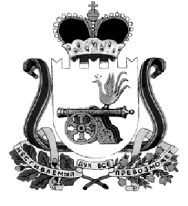 ОТДЕЛ ОБРАЗОВАНИЯАДМИНИСТРАЦИИ МУНИЦИПАЛЬНОГО ОБРАЗОВАНИЯ «КАРДЫМОВСКИЙ РАЙОН» СМОЛЕНСКОЙ ОБЛАСТИП Р И К А Зот  26.05.2020       № 0059-п/обрОб утверждении плана основных мероприятий на июнь 2020 годаНа основании распоряжения Администрации муниципального образования «Кардымовский район» Смоленской области от 24.01.2020 № 00014 «Об утверждении плана работы Отдела образования Администрации муниципального образования «Кардымовский район» Смоленской области на 2020 год»Утвердить план основных мероприятий, проводимых Отделом образования Администрации муниципального образования «Кардымовский район» Смоленской области, на  июнь  2020 года согласно приложению к настоящему приказу.Контроль исполнения настоящего приказа оставляю за собой.Приложение к приказу Отдела образования Администрации муниципального образования «Кардымовский район» Смоленской областиот  26.05.2020 № 0059-п/обрП Л А Носновных мероприятий Отдела образования Администрации муниципального образования «Кардымовский район» Смоленской области на июнь 2020 годаНачальник Отдела образования Администрации муниципального образования «Кардымовский район» Смоленской областиС.В. Федорова№МероприятияСроки проведенияМесто, время проведенияОтветственные1.Организация участия обучающихся  в  онлайн-конкурсах, посвященных Дню защиты детей01 июняОтдел культурыСтолярова Д.М.2.Проведение ремонтных работ в образовательных учреждениях районав течение месяцаОбразовательные учреждения районаФедорова С.В.Киселева Е.Г.3.Выдача аттестатов выпускникам 9-х классовв течение месяцаОтдел образованияКиселева Е.Г.4.Контроль за подготовкой и проведением ГИА в 2019-2020 учебном годув течение месяцаОбщеобразовательные учреждения районаФедорова С.В.Киселева Е.Г.5.Совещание с  руководителями ОУ района24июняОтдел образованияСпециалисты Отдела образования6.Прием отчетов по итогам 2019-2020 учебного годаВ течение месяцаОтдел образованияСпециалисты Отдела образования7.Реализация национального проекта «Образование»  («Современная школа», «Цифровая образовательная среда», «Успех каждого ребенка»)В течение месяцаОтдел образованияСпециалисты Отдела образования